ROMÂNIA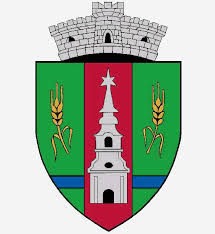 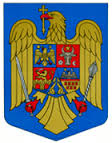 JUDEŢUL ARADCONSILIUL LOCAL ZERINDLoc. ZERIND  NR. 1Tel/Fax: 0257355566e-mail: primariazerind@yahoo.comwww.primariazerind.roANEXA nr. 1la Hotararea nr 20./2019.REGULAMENTUL DE ORGANIZARE ŞI FUNCŢIONARE AL CLUBULUI SPORTIV ”CLUBUL  SPORTIV  ZERIND,,CAPITOLUL IDISPOZIŢII GENERALEArt. 1	Clubul sportiv de drept public ”Clubul Sportiv Zerind”, din subordinea Consiliului Local al comunei Zerind, este persoană juridică de drept public, înfiinţată ca instituţie publică.Art. 2  Clubul sportiv de drept public ”Clubul Sportiv Zerind”, îşi desfăşoară activitatea în conformitate cu prevederile legale în vigoare şi cu prezentul regulament.Art. 3  Clubul sportiv de drept public ”Clubul Sportiv Zerind” , se organizează şi funcţionează după regulamentul de organizare şi funcţionare propriu, aprobat de Consiliul Local al Comunei Zerind  şi se bucură de drepturile conferite de legile specifice domeniului de activitate.Art. 4 (1) Denumirea clubului sportiv  este  ”Clubul Sportiv Zerind”.          (2) Sediul: Comuna Zerind nr.1. (4) Schimbarea denumirii ”Clubul Sportiv Zerind", poate fi făcută numai de Consiliul Local al comunei Zerind, cu avizul Ministerului Tineretului şi Sportului.CAPITOLUL IISTRUCTURA ORGANIZATORICĂ ŞI FUNCŢIONAREA CLUBULUI SPORTIV ZERINDArt. 5 ”Clubul Sportiv Zerind”, este finanţat din alocaţii de la bugetul local şi din venituri extrabugetare şi sponsorizări, în condiţiile legii.Art. 6  (1) Organul de conducere și control al ”Clubul Sportiv Zerind”, este a Consiliului Local al comunei Zerind și a Consiliului de Administrație.(2) Consiliul Local al comunei Zerind  are următoarele competenţe:a) aprobă regulamentul de organizare şi funcţionare a instituţiei publice de interes local precum şi modificările ulterioare ale acesteia;b) aprobă structura organizatorică a instituţiei publice de interes local, numărul de posturi şi normativul de constituire a compartimentelor funcţionale;c) numeşte şi eliberează din funcţie directorul clubului;d) aprobă bugetul de venituri şi cheltuieli, contul de execuţie bugetară şi programul de activitate pentru exerciţiul financiar următor;e) urmăreşte,  controlează şi analizează activitatea instituţiei publice de  interes local;f) asigură condiţiile materiale şi financiare necesare pentru buna funcţionare a clubului sportiv.Art. 7 Angajarea salariaţilor se face în condiţiile legii, de către conducătorul instituţiei publice de interes local, în limita posturilor aprobate de Consiliul Local al comunei Zerind.  CAPITOLUL IIISCOPUL CLUBULUIArt. 8  Scopul clubului este desfăşurarea de activităţi sportive în următoarele  ramuri de sport: fotbal, judo ,participarea la competiţii sportive naţionale și internaţionale, precum şi alte activităţi conexe acestora.CAPITOLUL IVOBIECTIVELE CLUBULUI ŞI ACTIVITĂŢILE PENTRU REALIZAREA LOR Art. 9 (1)  Dezvoltarea continuă a activităţii sportive prin:                a ) desfăşurarea unei susţinute activităţi de popularizare a sportului;     (2) Dezvoltarea sportului de performanţă prin:  -asigurarea funcţionării în cele mai bune condiţii a activităţii de performanţă;    -depistarea, selecţionarea şi pregătirea tinerilor cu însuşiri psihice şi aptitudini  pentru obţinerea de înalte performanţe în sport, asigurarea participării acestora la o viaţă sportivă organizată;-asigurarea aplicării ferme a regulilor de organizare şi desfăşurare a antrenamentelor, conştientizarea spiritului de responsabilitate şi respectarea normelor vieţii sportive la toţi sportivii de performanţă;   -luarea de măsuri pentru prezentarea în cele mai bune condiţii la competiţii a echipelor sau sportivilor proprii;-aplicarea măsurilor din programele federaţiilor  de specialitate stabilite în vederea pregătirii sportivilor de înaltă performanţă pentru competiţii internaţionale (campionate mondiale, campionate europene, balcaniade etc.). (3) Preocuparea pentru întreţinerea, folosirea şi dezvoltarea bazei materiale a activităţii sportive prin:-antrenarea sportivilor, a membrilor clubului sportiv la amenajarea prin forţe proprii a unor baze sportive; -luarea măsurilor ce se impun ca bazele sportive de care dispune clubul sportiv să fie permanent folosite la capacitatea maximă, respectarea strictă a regulilor de utilizare a materialelor sportive, participarea la efectuarea lucrărilor de întreţinere, dotare şi înfrumuseţare a bazelor; -asigurarea realizării veniturilor şi utilizarea acestora, în principal, pentru dezvoltarea bazei materiale destinată activităţii sportive; -ţinerea evidenţei stricte a materialelor şi  echipamentelor, întreţinerea şi folosirea acestora în mod raţional.(4) Asigurarea pregătirii cadrelor necesare organizării activităţii sportive prin:               a) selecţionarea din rândul sportivilor care dovedesc aptitudini în vederea promovării ca instructori sportivi  şi antrenori;              b) conlucrarea cu organele locale pentru sport, pentru formarea instructorilor sportivi şi antrenorilor, precum şi perfecţionarea acestora.  (5) Activitatea clubului sportiv se desfăşoară pe baza calendarelor sportive interne şi internaţionale elaborate de organizaţiile de specialitate la care este afiliat  clubul.(6) Obiectivele Clubului decurg și din Statutul și regulamentele Asociațiilor Județene pe ramuri de sport/Federațiilor Sportive Naționale pe ramura de sport la care Clubul va fi afiliat.(7) Clubul va respecta prevederile Legii 4/2008 privind  prevenirea si combaterea violenței în sport, în special art. 10, art. 11 și art. 12 . (8) Clubul va respecta prevederile Legii nr.227/2006, privind prevenirea si combaterea dopajului în sport, în special art. 50 si 51.  	(9) Clubul va respecta dispoziţiile Ministerului Tineretului şi Sportului.CAPITOLUL VATRIBUŢIILE CONSILIULUI DE ADMINISTRAȚIEArt. 10 (1) Consiliul de Administrație este alcătuit din 5 (cinci) membri numiţi de către Consiliul Local.	 (2) Consiliul de Administrație se întruneşte în şedinţă ordinară lunar, la convocarea directorului, precum şi în şedinţă extraordinară, ori de câte ori este necesar.Art. 11 Consiliul de Administrație îndeplineşte următoarele atribuţii principale:-avizează proiectul bugetului propriu şi încheierea exerciţiului bugetar;-propune  Consiliului Local aprobarea structurii organizatorice;analizează activitatea  clubului sportiv ”Clubul Sportiv Zerind”, şi propune măsuri şi programe de îmbunătăţire a activităţii;-aprobă programele de activitate;-aprobă calendarul competițional intern și internațional al clubului;-stabilește pentru fiecare antrenor, prin fișa postului, numărul de grupe de sportivi, niveluri valorice și numărul minim de sportivi legitimați cuprinși în pregătire;-controlează activitatea desfășurată în cadrul clubului sportiv”Clubul Sportiv Zerind” , precum și a antrenorilor;-îndeplinește orice alte atribuții stabilite prin lege sau prin hotărâre a Consiliului Local;-aplică sancțiuni persoanelor pe care le-a numit;-aprobă darea de seamă contabilă, raportul de gestiune al directorului general al instituției;-organizează concursuri pentru ocuparea postului de director, antrenor,  posturi cuprinse în organigramă;-aprobă achiziționarea de materiale necesare pentru buna desfășurare de activități sportive;-alte atribuții stabilite  de Consiliul Local al Comunei Zerind.Art. 12 Contabilul este numit prin decizie a directorului, în baza concursului organizat potrivit prevederilor legale în vigoare.CAPITOLUL VIATRIBUȚIILE DIRECTORULUIArt. 13 Directorul clubului sportiv ”Clubul Sportiv Zerind” are următoarele atribuții:-organizează și conduce activitățile clubului în scopul aplicării hotărârilor Consiliului Local și ale Consiliul de Administrație, a programelor și planurilor de activitate aprobate, prezentarea periodică a acestor programe, informării asupra activității desfășurate;-întocmește bugetul de venituri și cheltuieli, îl fundamentează prin programe (proiecte de finanțare, planuri de activitate, calendar competițional) și strategii pe termen scurt și mediu și îl susține în fața Consiliul de Administrație spre avizare și în ședința Consiliului Local pentru aprobare;-prezintă spre aprobare Consiliului Local, programul managerial;-întocmește, propune si prezintă spre aprobare Consiliului de Administrație, în conformitate cu actele normative în vigoare, Regulamentul de Ordine Interioară al clubului;-asigură aplicarea și respectarea în întreaga activitate a clubului, a actelor normative în vigoare, precum și a normelor și reglementărilor specifice domeniului, emise de federațiile sportive naționale și organizațiile guvernamentale;-convoacă Consiliul de Administrație și pregătește ordinea de zi a ședințelor acestuia, contribuind la întocmirea documentelor și lucrărilor ce urmează a fi prezentate.-negociază și semnează contracte și acte juridice de angajarea clubului;-în calitate de ordonator terțiar de credite îndeplinește toate atribuțiile ce îi revin potrivit dispozițiilor legale în vigoare.CAPITOLUL VIIPATRIMONIULArt. 14 (1) Patrimoniul clubului sportiv ”Clubul Sportiv Zerind” , este format din bunurile mobile  necesare desfășurării în bune condiții a activității.(2) Patrimoniul clubului sportiv ”Club Sportiv Unirea Sântana”, se stabilește anual, pe baza bugetului de venituri şi cheltuieli  a consiliului local specificat în bilanțul contabil încheiat la data de 31 decembrie ale fiecărui an.Art. 15 (1) ”Clubul Sportiv Zerind” , administrează, bunurile aflate în patrimoniu, în condițiile legii.(2) Bunurile se evidențiază distinct în patrimoniul clubului sportiv  ”Clubul Sportiv Zerind”.Art. 16  În exercitarea drepturilor lui, ”Clubul Sportiv Zerind” , administrează bunurile aflate în patrimoniu, în vederea realizării scopului și obiectivului de activitate, în conformitate cu Legea Educației Fizice și Sportului nr. 69/2000, cu modificările și completările ulterioare.Art. 17  Patrimoniul clubului sportiv”Clubul Sportiv Zerind”  , poate fi modificat conform prevederilor legale.CAPITOLUL VIIIFINANȚAREA CLUBULUI SPORTIV ”CLUBUL SPORTIV ZERIND"Art. 19 Veniturile, indiferent de sumă și cheltuieli de orice natură ale clubului sunt cuprinse în bugetul anual propriu, pe structura clasificației bugetare, aprobat de Consiliul Local al comunei Zerind.Art. 20  (1) Administrarea bugetului anual de venituri și cheltuieli al clubului sportiv”Clubul Sportiv Zerind” , se face în condițiile prevăzute de legislația în vigoare, privind resursele financiare bugetare.(2) Bugetul anual al clubului sportiv”Clubul Sportiv Zerind” , cuprinde la partea de venituri:-venituri proprii, pe structura clasificației bugetare;-subvenții de la bugetul local;-alte surse, în condițiile legii.(3) Bugetul anual al ”Clubul Sportiv Zerind”, se aprobă de către Consiliul Local al comunei Zerind.(4) Soldurile anuale rezultate din execuția bugetului clubului sportiv ”Clubul Sportiv Zerind” ,  se raportează în anul următor, dacă legea nu prevede altfel și dacă prin hotărârea Consiliului Local nu se va hotărî altfel.Art.21 Veniturile obţinute din activităţi, se gestionează şi se utilizează, la nivelul clubului sportiv”Clubul Sportiv Zerind”  pentru realizarea scopului şi obiectivului de activitate, în condiţiile legii privind achiziţiile publice.Art.22 Sursele de finanţare ale ”Clubul Sportiv Zerind”, provin din:-subvenţii de la bugetul local;-parţial din venituri proprii şi subvenţii;-venituri din activităţi economice realizate în legătură directă cu şi obiectul de activitate al clubului;-sume obţinute din transferul sportivilor;-cotizaţii şi contribuţii băneşti sau în natură ale simpatizanţilor;-donaţii şi sume sau bunuri primite prin sponsorizare;-venituri obţinute din reclamă şi publicitate;-venituri pentru care se datorează impozite pe spectacole;-îndemnizaţii obţinute din participarea la competiţiile şi demonstraţiile sportive;-sumele rămase din exerciţiul financiar precedent;-alte venituri, în condiţiile legii.Art. 23  Cheltuielile clubului sportiv”Clubul Sportiv Zerind” , vor fi structurate astfel:-de materiale şi servicii;-de capital.Art. 24 Sumele cuprinse în buget la capitolul Cheltuieli, reprezintă limite maxime care nu pot fi depăşite.Art. 25 Controlul financiar preventiv se organizează în condiţiile prevăzute de legislaţia în vigoare.Art. 26 Auditul public intern al clubului se realizează anual prin grija persoanei cu atribuţii în domeniu din cadrul aparatului de specialitate al primarului comunei Zerind, raportul de audit fiind aprobat de Ordonatorul principal de Credite în condiţiile prevăzute de legislaţia în vigoare.CAPITOLUL IXDREPTURILE ŞI OBLIGAŢIILE PĂRŢILORArt. 27”Clubul Sportiv Zerind” , se obligă:-să asigure condiţiile de pregătire, echipamentul şi logistica necesară (terenuri sau/şi săli de pregătire/antrenament, precum şi vestiare, săli de recuperare şi alte anexe necesare, cantonamente şi semi-cantonamente) în vederea participării sportivului(ei) la antrenamente şi competiţii;-să asigure personal de specialitate necesar (antrenori, instructori, cadre medicale şi alţi specialişti) pentru pregătirea la nivel înalt în conformitate cu normele sportului de performanţă;-să premieze conform normelor legale în vigoare şi dispoziţiilor elaborate la nivelul clubului, în funcţie de realizarea obiectivelor fixate şi a contribuţiei personale în pregătire şi competiţii. Premierile sportivului se fac în raport cu subvenţiile bugetare alocate, în condiţiile legii;-să asigure asistenţa medicală la competiţii, precum şi asigurarea sportivului pentru vreo boală profesională, incapacitate de muncă, parţială sau totală, precum şi de deces, survenite în timpul şi din cauza executării prezentului contract, conform legislaţiei în vigoare;-să aducă la cunoştinţă sportivului, prin antrenor, regulamente de ordine interioară şi de organizare şi funcţionare a clubului în părţile ce-l privesc, precum şi orice act normativ de interes a sportivului.Art. 28 Sportivul(a) se obligă:-să contribuie cu toate forţele şi capacităţile sale pentru realizarea obiectivelor de performanţă ale secţiei.-să participe la toate antrenamentele şi competiţiile secţiilor, să îndeplinească normele de control, iar  prestaţia sa la competiţii să fie corespunzătoare valorii sale sportive.-să cunoască şi să respecte prevederile regulamentelor federaţiei de specialitate, regulamentul clubului şi pe cele de ordine interioară ale secţiei ce-l privesc.-să nu lezeze prin comportamentul său, reputaţia clubului şi să nu facă declaraţii defăimătoare la adresa clubului şi persoanelor cu care lucrează nemijlocit, să adopte o atitudine sportivă de fair-play faţă de toate persoanele participante la competiţii şi antrenamente, deplasări şi alte manifestări.-pe perioada contractului să păstreze confidenţialitatea activităţilor de orice fel şi să nu încheie alt contract cu un terţ, fără acordul clubului.-să nu angajeze relaţii sau raporturi de orice fel cu mass-media, care pot afecta imaginea clubului sau interesele acestuia.-să poarte echipamentul de antrenament, de joc şi de reprezentare.-să aibă o comportare demnă şi civilizată în toate ocaziile, astfel încât să nu aducă nici un prejudiciu clubului şi sportului românesc, iar declaraţiile sale publice să nu aducă, de asemenea nici un prejudiciu acestora.-să respecte indicaţiile antrenorului şi ale medicului clubului privind modul de viaţă în afara programului de pregătire şi competiţional, să nu utilizeze substanţe dopante interzise.-să se supună tratamentelor medicale şi de terapie specifică sportului, prescrise, precum şi testelor anti-doping, în care scop îl dezleagă pe medicul curant de obligaţia de păstrare a secretului profesional faţă de conducerea clubului.-să răspundă pentru prejudiciile materiale aduse clubului din culpa sa.-să respecte normele de conduită morală, de deontologie profesională, precum şi regulile de disciplină. În caz contrar, se face direct răspunzător şi va fi sancţionat disciplinar, civil şi/sau penal,  după caz, în condiţiile legii, pentru orice abatere săvârşită.CAPITOLUL XRECOMPENSE  ŞI  SANCŢIUNIArt. 29 (1) Recompense: recompensele materiale pe care le poate acorda”Clubul Sportiv Zerind”  se stabilesc de către Consiliul de Administrație în limita disponibilităţilor materiale şi se atribuie pentru activităţile desfăşurate în cadrul clubului sau în cadrul unor competiţii la care este reprezentat clubul, precum şi în cazul obţinerii unor rezultate sportive meritorii (clasarea pe locurile 1-3) la concursurile sau campionatele naţionale/internaţionale la care iau parte sportivii clubului. Consiliul de Administrație poate de asemenea propune şi recompense morale ce se pot acorda  membrilor clubului sportiv ”Club Sportiv Unirea Sântana”, tuturor sportivilor care dovedesc ataşament faţă de club în ceea ce priveşte o activitate îndelungată în cadrul Clubului, precum şi obţinerea unor rezultate de excepţie.Acordarea titlului de „Sportiv de Onoare” se face – la propunerea Consiliul de Administrație, în cadru festiv la Consiliul local al comunei Zerind, în subordinea căruia funcţionează ”Clubul Sportiv Zerind”, de către primarul comunei Zerind.       (2) Sancţiunile ce pot fi acordate antrenorilor şi sportivilor clubului sunt următoarele:-avertismentul;-suspendarea activităţii sportive pe o perioadă cuprinsă între 1 – 24 luni;-reducerea sau anularea premiilor sau  a recompenselor;-excluderea din cadrul clubului.Art. 30  Dreptul de supraveghere şi control asupra activităţii clubului sportiv”Clubul Sportiv Zerind”  se exercită de către Ministerul Tineretului şi Sportului, în condiţiile legii şi de către Consiliul Local al comunei Zerind, conform prevederilor legale în vigoare.Art. 31 (1) Clubul este supus înregistrării în Registrul Sportiv ţinut de Ministerul Tineretului şi  Sportului.(2) Ca urmare a înregistrării în Registrul Sportiv, clubul primeşte număr de identificare şi Certificat de identificare sportiva.  Art. 32 (1) ”Clubul Sportiv Zerind” ,  deţine exclusivitate asupra:-dreptului asupra imaginii de grup sau individuale, statică şi în mişcare, a sportivilor lor în echipamentul de concurs şi de reprezentare, când participă la competiţii în numele clubului;-drepturilor de folosinţă asupra siglei/emblemei proprii;-drepturilor de reclamă, publicitate şi televiziune la competiţiile pe care le organizează sau la care participă, după caz.(2) Drepturile menţionate la alineatul (1) pot fi cesionate de club, în condiţiile legii.CAPITOLUL XIDISPOZIȚII FINALEArt. 33 Pe durata desfășurării activității în cadrul clubului, relațiile de muncă între salariați sunt relații de subordonare față de conducerea clubului și de colaborare între cei aflați pe nivelurile ierarhice egale.Art. 34 Toți antrenorii și instructorii sportivi sunt pe același nivel ierarhic indiferent de forma de angajare, între ei existând doar relații de colaborare.Art. 35 Clubul sportiv va ține evidența contabilă conform legislației în vigoare.Art. 36 Dizolvarea și lichidarea clubului sportiv se va face în condițiile legii.Art. 37 Clubul sportiv se va afilia pentru fiecare ramură sportivă la federațiile naționale respective sau la alte organisme cu atribuții în domeniu.Art. 38 Litigiile apărute între club și alte persoane vor fi soluționate pe cale amiabilă și, în caz contrar, vor fi deferite instanțelor judecătorești sau organismelor competente.Art. 39 Orice situație apărută pe parcursul funcționării clubului sportiv necuprinsă în prezentul regulament sau în normele legale în vigoare va fi rezolvată prin hotărâre a Consiliului Local.Art. 40 Prezentul regulament de organizare și funcționare va putea fi modificat sau completat prin hotărâre a Consiliului Local.Președinte de ședință,                                                                          Contrasemneaza, Secretar,GAL  LEVENTE                                                                        jr.BONDAR HENRIETTE-KATALIN                    